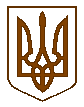 Баришівська  селищна  радаБаришівського  районуКиївської  областіР І Ш Е Н Н Я  ___.05.2019                                                                                       № проект смт БаришівкаПро надання дозволу на розробкутехнічної документації  із землеустрою щодоінвентаризації  земель під незадіяними частками (паями)	СТОВ «Деренківець»          Розглянувши клопотання  директора сільськогосподарського товариства з обмеженою відповідальністю «Деренківець»  А.О. Соколова (с.Деренківець, Черкаська обл., Корсунь Шевченківський р-н.) про надання дозволу на розробку технічної документації із землеустрою щодо інвентаризації земель під не витребуваними частками (паями), враховуючи рекомендації комісії з питань регулювання земельних відносин, природокористування, планування території, охорони пам’яток, історичного та навколишнього середовища, відповідно до вимог Закону України „Про внесення змін до деяких законодавчих актів України щодо вирішення питання колективної власності на землю, удосконалення правил землекористування у масивах земель сільськогосподарського призначення, запобігання рейдерству та стимулювання зрошення в Україні”, Земельного кодексу України,  п.34 частини першої ст.26 Закону України „Про місцеве самоврядування в Україні” ст. 1 Закону України «Про порядок виділення в натурі (на місцевості) земельних ділянок власникам земельних часток (паїв)» селищна рада вирішила:       1.Надати дозвіл СТОВ «Деренківець» на розробку технічної документації із землеустрою щодо інвентаризації земель для передачі  в оренду орієнтовною площею  39,91 га, для ведення товарного сільськогосподарського виробництва (під не витребуваними частками (паями) в с.Коржі, на території Баришівської селищної ради, Коржівського старостинського округу, Київської області.      2. СТОВ «Деренківець» замовити розробку технічної документації із землеустрою щодо інвентаризації земель.     3.Техдокументацію із землеустрою погодити відповідно до вимог чинного законодавства.           4.Контроль за виконанням рішення покласти на постійну комісію з питань регулювання земельних відносин, природокористування, планування території, охорони пам’яток, історичного та навколишнього середовища.           5. Вважати таким, що втратило чинність рішення селищної ради від 22.03.2019 № 183-07-07 «Про надання дозволу на розробку технічної документації із землеустрою щодо встановлення меж земельної ділянки в натурі(на місцевості) під незадіяними частками(паями) СТОВ «Деренківець».    	Селищний голова                                          О.П.Вареніченко